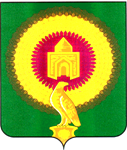 От  10.08.2020г       №    65О проведении публичных слушаний по проекту  планировки и межевания территории, расположенной в Новоуральском сельском поселении Варненского района Челябинской области, на земельном участке с кадастровыми номерами 74:05:3900003:41,74:05:0000000:2766,74:05:0000000:2755, 74:05:3500001:201;Всоответствии с Градостроительным кодексом Российской Федерации от 29.12.2004 N 190-ФЗ, Федеральным законом от 06.10.2003 N 131-ФЭ «Об общих принципах организации местного самоуправления в Российской Федерации», Администрация Новоуральского сельского поселения Варненского муниципального районаПОСТАНОВЛЯЕТ:1.По инициативе Новоуральского сельского поселенияпровести публичные слушания по проекту  планировки и межевания территории  для размещения объекта «Подводящий газопровод среднего давления к п. Саламат Варненского муниципального района» в администрации Новоуральского сельского поселения по адресу: Челябинская область, Варненский район, п.Новый Урал, ул. Шоссейная,д.30. Время проведения публичных слушаний назначить на 10сентября 2020 г. в 10:00. 2.В срок до 20августа 2020 года утвердить состав комиссии по проведению публичных  слушаний.3.Определить место для размещения материалов по «Подводящий газопровод среднего давления к п. Саламат Варненского муниципального района», ознакомления и приема предложений от заинтересованных граждан и общественных организаций, по адресу: Челябинская область, Варненский район, п.Новый Урал, ул. ул. Шоссейная,д.30,в администрацииНовоуральского сельского поселения.4.Настоящее постановление подлежит опубликованию на официальном сайте администрации Новоуральского сельского поселения Варненского муниципального района.5.Контроль за выполнением настоящего постановления оставляю за собой.Глава Новоуральскогосельского поселения                                                                                                 Е.Н.ЯкимецАДМИНИСТРАЦИЯНОВОУРАЛЬСКОГО СЕЛЬСКОГО ПОСЕЛЕНИЯВАРНЕНСКОГО МУНИЦИПАЛЬНОГО РАЙОНАЧЕЛЯБИНСКОЙ ОБЛАСТИПОСТАНОВЛЕНИЕ